MINNESOTA BOARD OF BEHAVIORAL HEALTH AND THERAPY2829 University Avenue Southeast	Minnesota Relay Service: Suite # 210		1-800-627-3529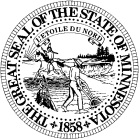 Minneapolis, MN 55414612 548-2177; FAX 612-617-2187INSTRUCTIONS Please fill out this form completely. Incomplete applications will delay processing of your application for approval of continuing education activities. You must submit a completed application at least 60 days prior to the start date of the continuing education activity to guarantee a decision prior to the start date. If your application is received within 60 days, it will still be considered for approval, but approval may not be granted until after the activity has been held. Approval of continuing education activities is made in accordance with Minn. R. 2150.2540 and 2150.2560.Required InformationYour Name:  	License Number:  	Address:  	Telephone Number:  	E-mail Address (optional):  	Title of Activity:   White/Black: Part 2- The Descendants of the Crack Epidemic	Date(s) of Activity:  March 12, 2021	Number of continuing education hours sought:  One (1)	Name and address of the organization sponsoring the activity:
Center for Practice Transformation, School of Social WorkUniversity of Minnesota1404 Gortner AvenueSt.Paul, MN 55108Detailed description of the content of the activity (a copy of any proposed advertisement, brochure, or other promotional literature may be attached in lieu of a written description if it describes the activity in sufficient detail) (attach additional sheets if necessary):

The disparities and systemic issues seen in the Black community are described, and the impact they continue to have on mental illness and substance use disorder treatment. The historical policies that have played significant roles in the creation of the racial wealth gap, the history behind the criminalization of drugs in America, and other, lesser-known problems triggered by the War on Drugs are also explored.Name of each Instructor or Presenter (Please include credentials. Attach additional sheets if necessary)
Ian McLoone, LPCC, LADC, is the lead therapist at Alltyr Clinic, and has been working to co-develop the Alltyr approach to addiction treatment with clinic founder, Dr. Mark Willenbring, since 2013. Ian is a member of the community faculty at the University of Minnesota and Metropolitan State University, teaching courses on psychopharmacology for counselors, harm reduction, person-centered care, and integrated approaches for mental health and substance use disorders. You can find some of his writings in outlets like Filter Magazine and TheFix. Ian is passionate about scientifically informed approaches to addiction treatment and making 21st century care available to all.

Joseph Phillipa has a BA in Psychology and is currently a Graduate student in the Co-Occurring Disorders Master’s program at Metropolitan State University. Previously, Joseph worked for 13 years in the banking industry, where his focus and training was in wealth management and consumer home ownership, which further informed and strengthen his resolve to educate and work to improve Black communities across the Twin Cities. Joseph’s passions are teaching mental health and overall wellness, substance use disorder treatment and recovery, and financial and wealth building education.Location at which the activity will be conducted, including the name and address of the facility at which the activity will be conducted:
This event takes place online via Zoom from Noon-1pm (CDT).
Information and Registration Link: https://practicetransformation.umn.edu/webinars/white-black-part-2-the-descendants-of-the-crack-epidemic/
FOR BOARD USE ONLYDate Received:  	Date Reviewed:  	Approved	Yes	NoHours approved:  	Date notified:  	Log number:  	2